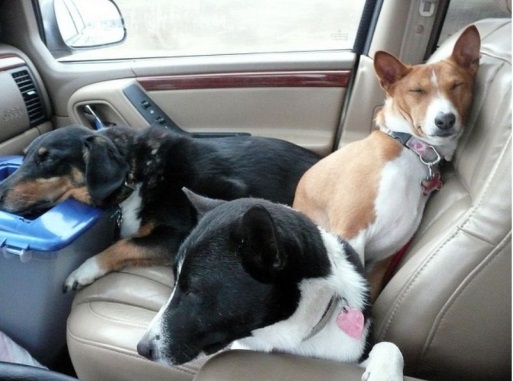 Never leave your pet in the car even with the windows down. Make sure indoor pets have ventilation.Make sure outdoor pets have shade.Both should have a fresh replenishing supply of water. Walk your pets in the early morning or late afternoon on hot days.Do not “dress” your pet on warm days. Keep your pets “pads” in mine on surfaces such as hot asphalt.Keep your pet in shape! Being overweight can cause an onset of heatstroke.Watch those that are Brachycephalic (short nosed) Keep your pet properly groomed, over matted can cause an onset of heatstroke. Don’t “shave” your pet proper groom allow for the pet to dispel heat naturally. 
The #1 cause of Heat Stroke is still being left in the car!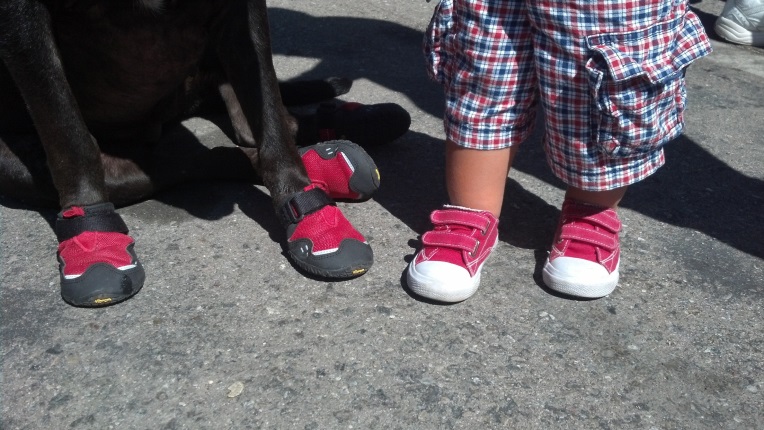 Shoes both prevent burns and cause over heating!Please use them properly! 
They should be placed on a pet that 
is traveling across hot surfaces to prevent burns.Then removed as soon as possible, 
the paw is your pet’s primarily cooling station!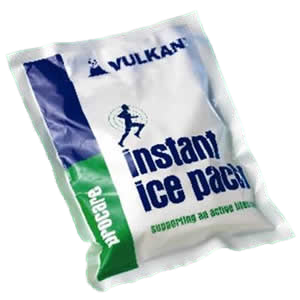 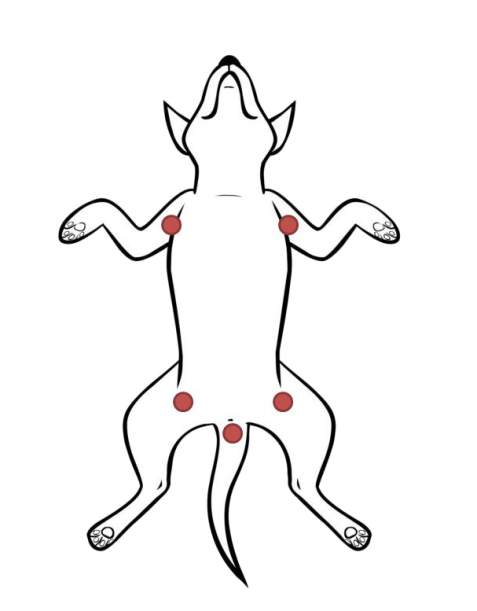 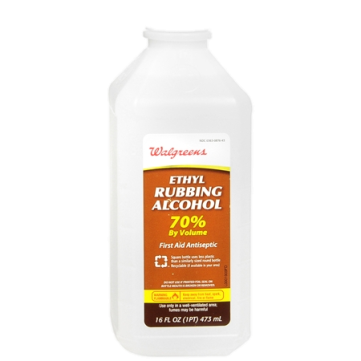 